				HOLANDIA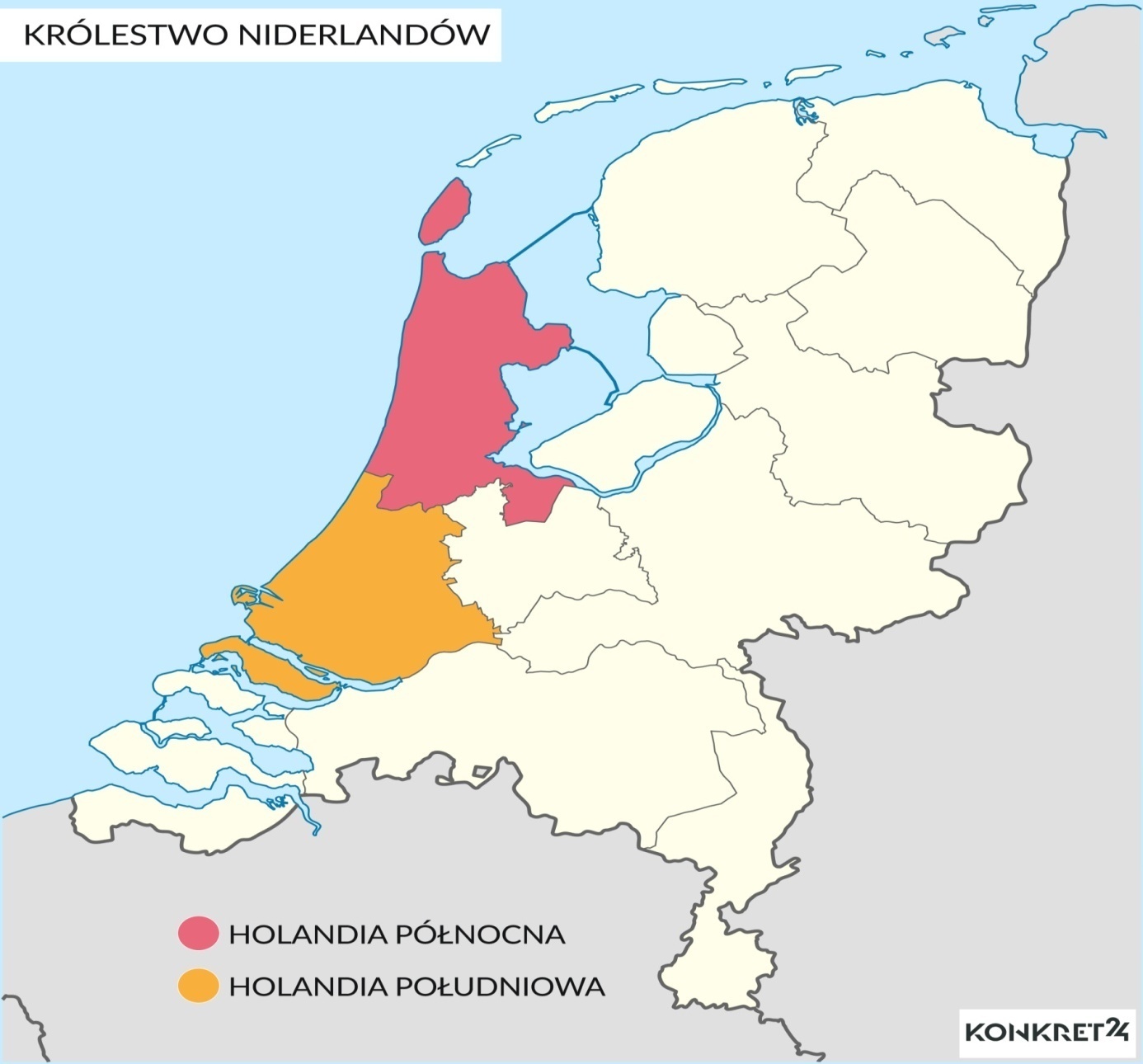 				Flaga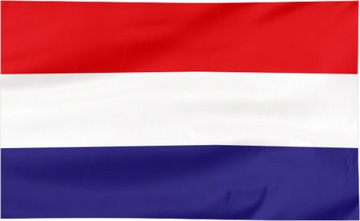 				Zabytki Holnii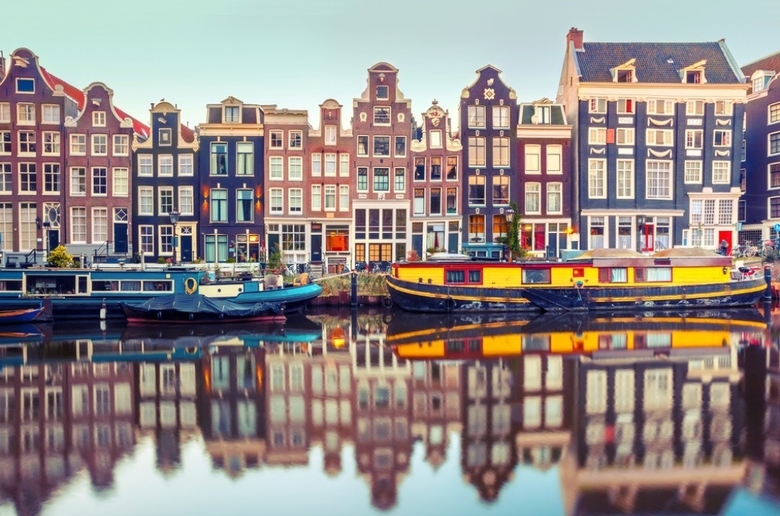 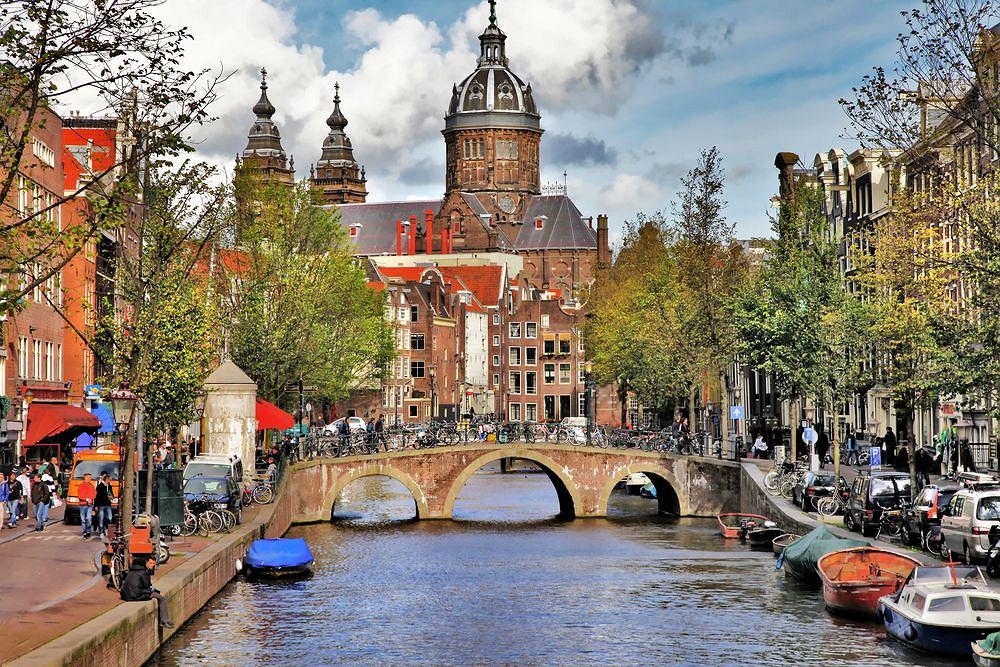 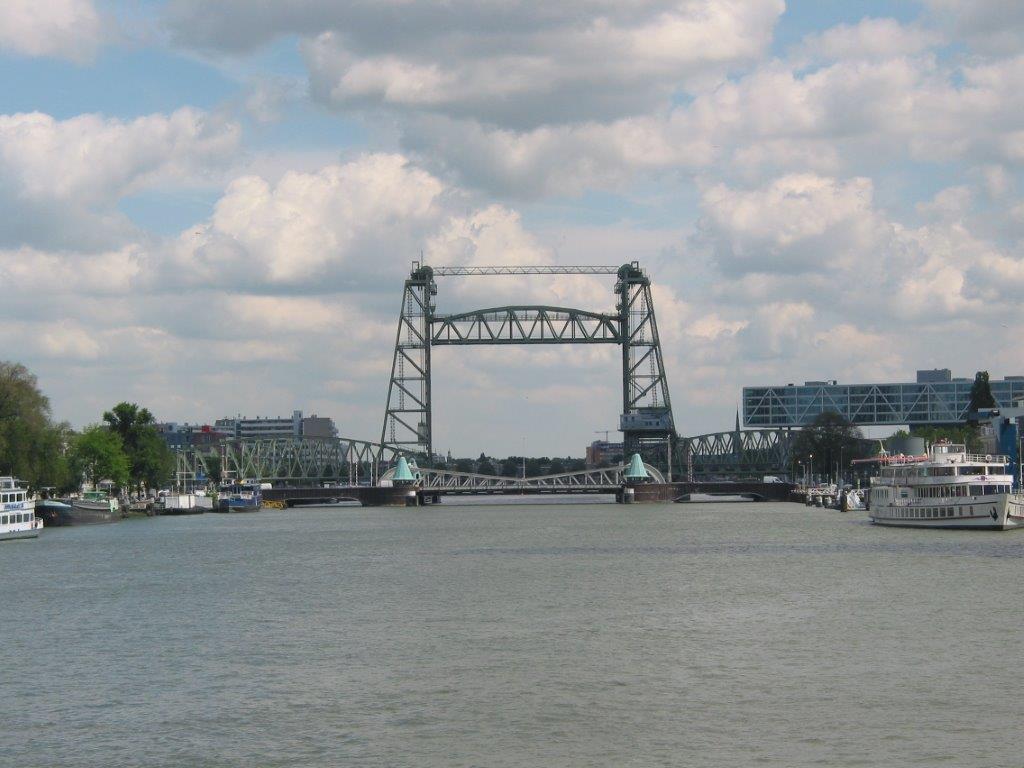 				Most De Hef, Rotterdam.					Wiatraki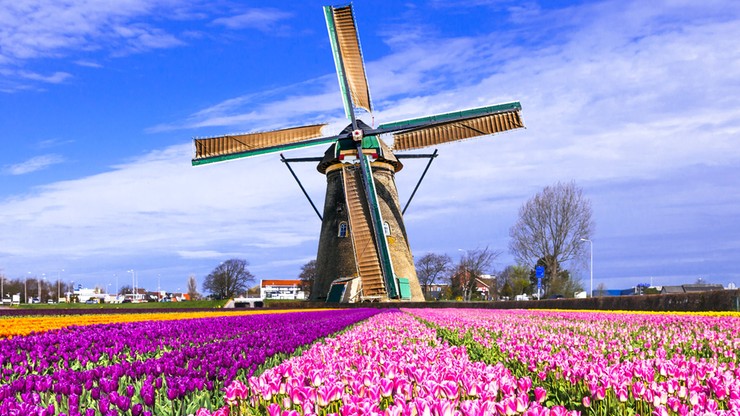 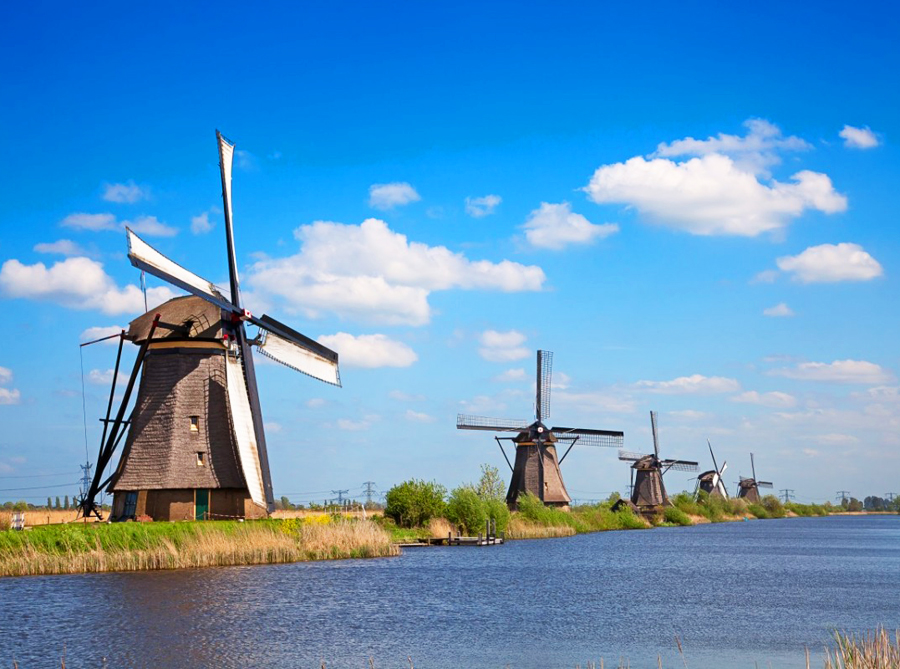 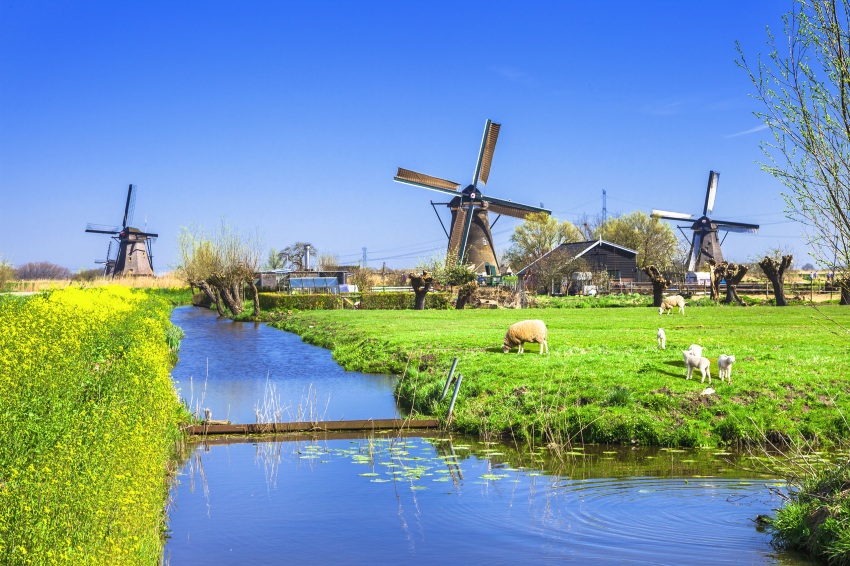 				Tulipany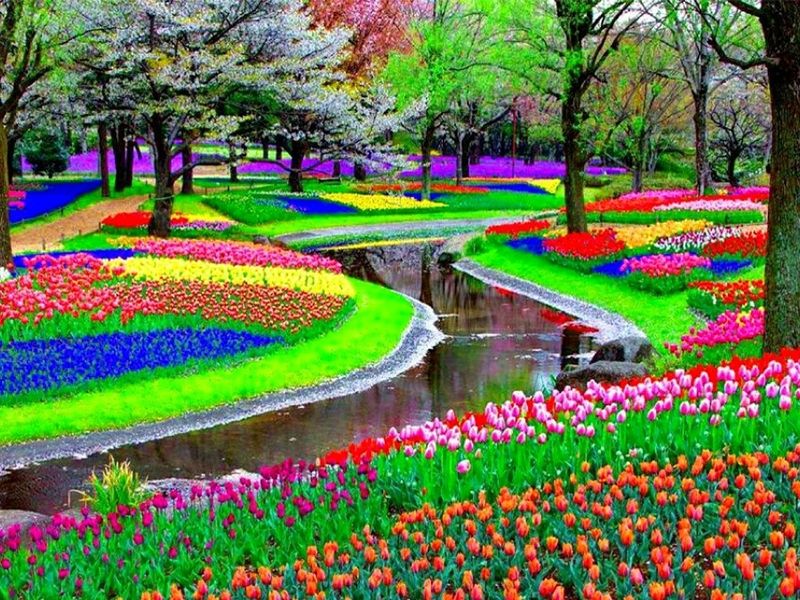 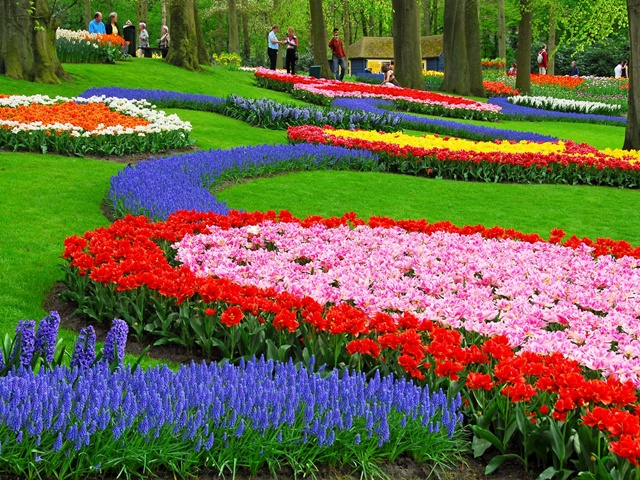 			Sery holenderskie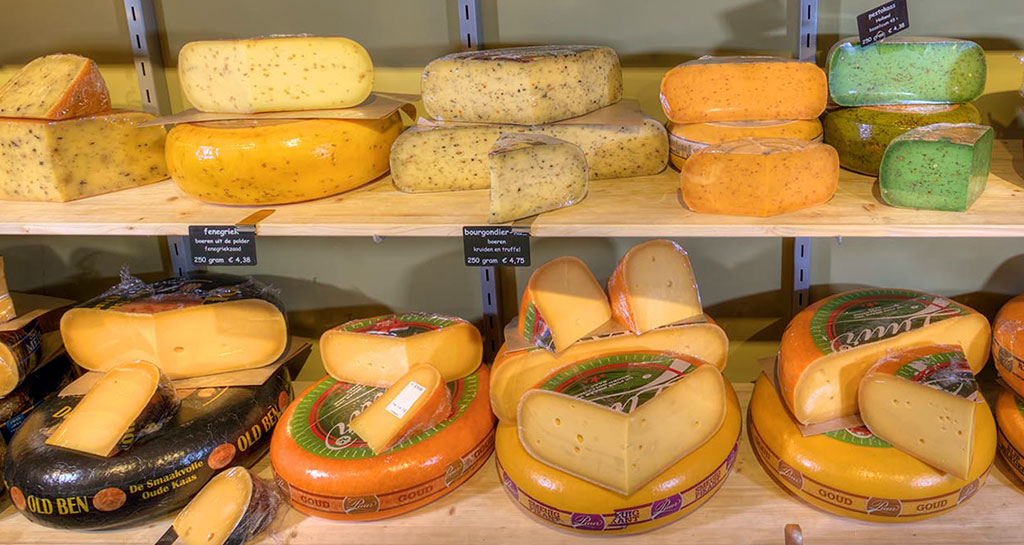 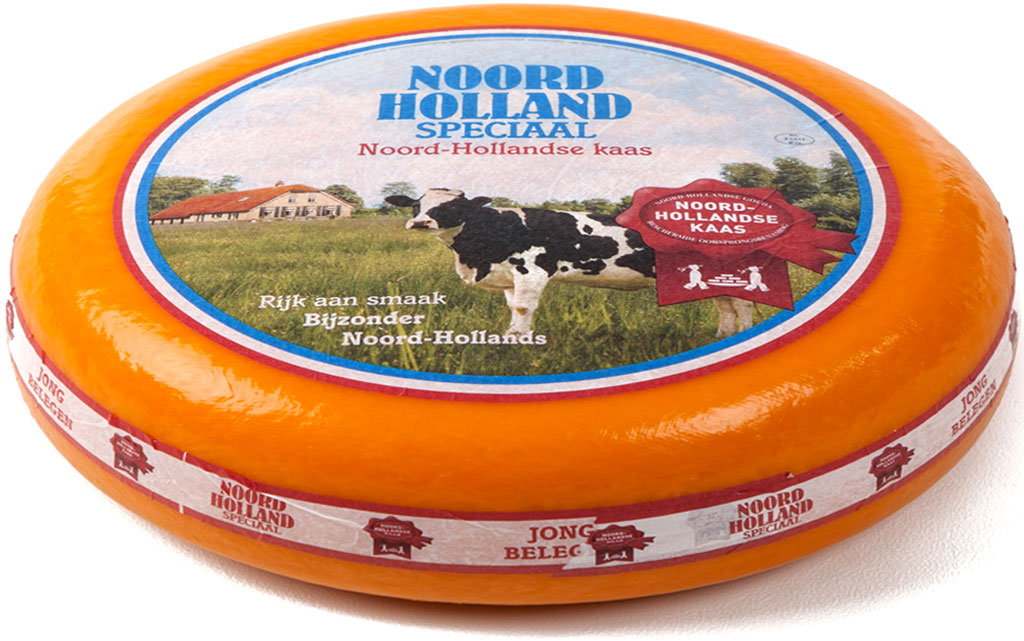 				Czekolada 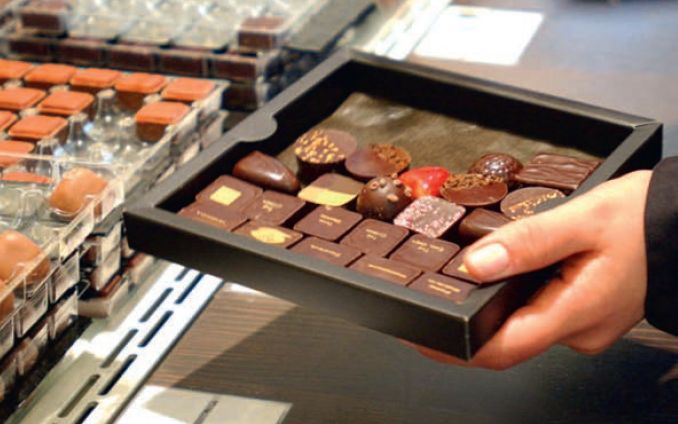 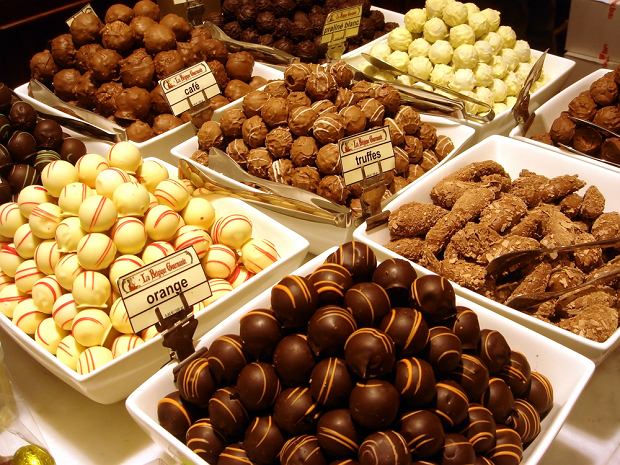 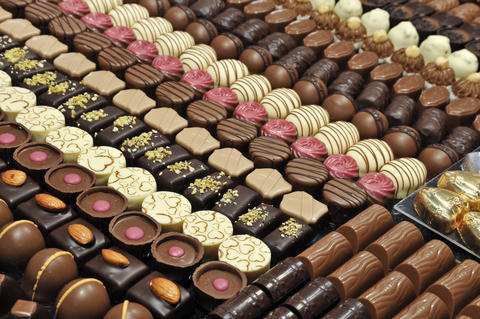 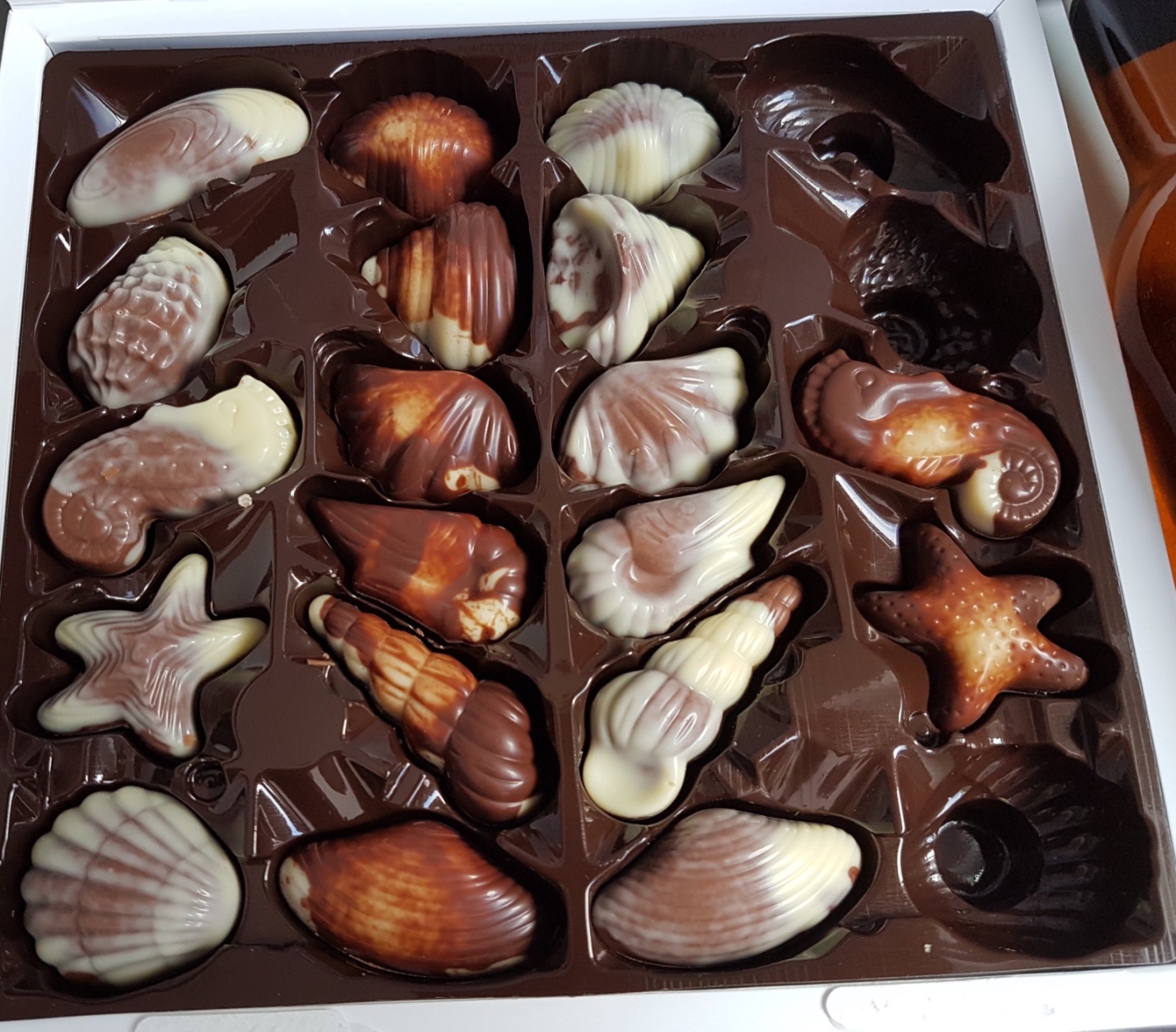 